                                                                                                              ПРОЕКТ 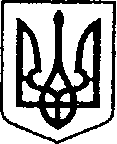 (№ 501 від 05.08.2021 р.)УКРАЇНАЧЕРНІГІВСЬКА ОБЛАСТЬН І Ж И Н С Ь К А    М І С Ь К А    Р А Д А__ сесія VIIІ скликанняР І Ш Е Н Н Явід  ___________ 2021 р.                    м. Ніжин	                          № ___________Відповідно до статей 25, 26, 42, 59, 60, 73 Закону України «Про місцеве самоврядування в Україні», Закону України «Про оренду державного та комунального майна» від 03 жовтня 2019 року №157-XI, Порядку передачі в оренду державного та комунального майна, затвердженого постановою Кабінету Міністрів України від 03 червня 2020р. №483 «Деякі питання оренди державного та комунального майна», Регламентy Ніжинської міської ради Чернігівської області, затвердженого рішенням Ніжинської міської ради від 27 листопада 2020 року №3-2/2020 (зі змінами), Рішення Ніжинської міської ради від 23 січня 2020 року №18-66/2020 «Про орендодавця комунального майна Ніжинської міської об’єднаної територіальної громади», Рішення Ніжинської міської ради від 30 березня 2021 року № 35-8/2021 «Про затвердження Методики розрахунку орендної плати за майно комунальної власності Ніжинської територіальної громади», враховуючи заяву Чернігівського обласного центру зайнятості в електронній торговій системі від 02.08.2021 р. міська рада вирішила:1. Продовжити договір оренди нерухомого майна, що належить до комунальної власності територіальної громади міста Ніжина № 92  від 01 жовтня 2018 року з Чернігівським обласним центром зайнятості на нежитлове приміщення двоповерхової будівлі загальною площею – 749,8 кв. м. (корисною – 493,9 кв. м.) та гараж загальною площею 45,6 кв. м. за адресою: м. Ніжин, вул. Об’їжджа, буд. 120, строком на 2 роки 11 місяців  для розміщення Ніжинської міськрайонної філії Чернігівського обласного центру зайнятості, без проведення аукціону, на підставі ст. 15 Закону України «Про оренду державного та комунального майна».2. Продовжити договір оренди нерухомого майна, що належить до комунальної власності територіальної громади міста Ніжина № 20 від 03 жовтня 2018 року з приватним підприємством «Тепло-енергія Плюс» на нежитлові приміщення (частина котельні) загальною площею (з урахуванням коефіцієнту перерахунку корисної площі в загальну) 32,4 кв. м., розміщене за адресою: м. Ніжин, вул. Шекерогриніська, буд. 54 А, строком на 2 роки 11 місяців без проведення аукціону, на підставі абзацу 1,  п. 2, ст. 18 Закону України «Про оренду державного та комунального майна».3. Управлінню комунального майна та земельних відносин Ніжинської міської ради Чернігівської області та комунальному підприємству «Оренда комунального майна» Ніжинської міської ради Чернігівської області вжити заходів щодо реалізації цього рішення згідно Закону України «Про оренду державного та комунального майна» від  03 жовтня 2019 року №157-XI, Порядку передачі в оренду державного та комунального майна, затвердженого постановою Кабінету Міністрів України від 03 червня 2020р. №483 «Деякі питання оренди державного та комунального майна».4. Начальнику відділу комунального майна управління комунального майна та земельних відносин Ніжинської міської ради Федчун Н.О., забезпечити оприлюднення даного рішення на офіційному сайті Ніжинської міської ради протягом п’яти робочих днів після його прийняття.5. Організацію виконання даного рішення покласти на першого заступника міського голови з питань діяльності виконавчих органів ради Вовченка Ф. І. та начальника управління комунального майна та земельних відносин Ніжинської міської ради Чернігівської області Онокало І.А.7. Контроль за виконанням даного рішення покласти на постійну комісію міської ради з питань житлово-комунального господарства, комунальної власності, транспорту і зв’язку та енергозбереження (голова комісії – Дегтяренко В.М.).Міський голова			      	          		                   Олександр КОДОЛАПодає:Начальник управління комунального майната земельних відносин Ніжинської міської ради	            Ірина ОНОКАЛОПогоджують:Перший заступник міського голови з питань діяльностівиконавчих органів ради                                                          Федір ВОВЧЕНКОСекретар Ніжинської міської ради                                            Юрій ХОМЕНКОНачальник відділуюридично-кадрового забезпечення апарату                                                                    В’ячеслав ЛЕГАвиконавчого комітетуНіжинської міської ради     Директор комунального підприємства«Оренда комунального майна»Ніжинської міської ради                                                         Оксана ШУМЕЙКОГоловний спеціаліст – юрист відділу бухгалтерськогообліку, звітності та правового забезпечення управліннікомунального майна та земельних відносин Ніжинської міської ради					        Сергій САВЧЕНКОГолова постійної комісії міськоїради з питань житлово-комунальногогосподарства, комунальної власності, транспорту і зв’язку та енергозбереження	          	Вячеслав ДЕГТЯРЕНКОГолова постійної комісії міської ради з питаньрегламенту, законності, охорони прав і свобод громадян,запобігання корупції, адміністративно-територіальногоустрою, депутатської діяльності та етики                              Валерій САЛОГУБПояснювальна запискадо проекту рішення «Про продовження договору оренди без проведення аукціону» від 05. 08. 2021 року № 501	Проект рішення Ніжинської міської ради «Про продовження договору оренди без проведення аукціону»1-передбачає продовження договору оренди без проведення аукціону з Чернігівським обласним центром зайнятості на нежитлове приміщення двоповерхової будівлі загальною площею – 749,8 кв. м. (корисною – 493,9 кв. м.) та гараж загальною площею 45,6 кв. м. для розміщення Ніжинської міськрайонної філії Чернігівського обласного центру зайнятості.2-підставою для підготовки даного проекту рішення є заява Чернігівського обласного центру зайнятості в електронній торговій системі від 02.08.2021 р.3- Проект рішення підготовлений з дотриманням норм Конституції України, відповідно до статей 25, 26, 42, 59, 60, 73 Закону України «Про місцеве самоврядування в Україні», Закону України «Про оренду державного та комунального майна» від 03 жовтня 2019 року №157-XI, Порядку передачі в оренду державного та комунального майна, затвердженого постановою Кабінету Міністрів України від 03 червня 2020р. №483 «Деякі питання оренди державного та комунального майна», Регламентy Ніжинської міської ради Чернігівської області, затвердженого рішенням Ніжинської міської ради від 27 листопада 2020 року №3-2/2020 (зі змінами), Рішення Ніжинської міської ради від 23 січня 2020 року №18-66/2020 «Про орендодавця комунального майна Ніжинської міської об’єднаної територіальної громади», Рішення Ніжинської міської ради від 30 березня 2021 року № 35-8/2021 «Про затвердження Методики розрахунку орендної плати за майно комунальної власності Ніжинської територіальної громади».4-представлений проект рішення дасть можливість продовжити договір оренди комунального майна, що належить до комунальної власності територіальної громади міста Ніжина № 92  від 01 жовтня 2018 року строком на 2 роки 11 місяців для розміщення Ніжинської міськрайонної філії Чернігівського обласного центру зайнятості, з метою задоволення потреб громадян Ніжинської територіальної громади.5-відповідальний за підготовку проекту рішення – начальник відділу комунального майна управління комунального майна та земельних відносин Ніжинської міської ради Чернігівської області Федчун Н. О.Начальник управління комунального майната земельних відносин Ніжинської міської ради	            Ірина ОНОКАЛОПро продовження договору оренди без проведення аукціону